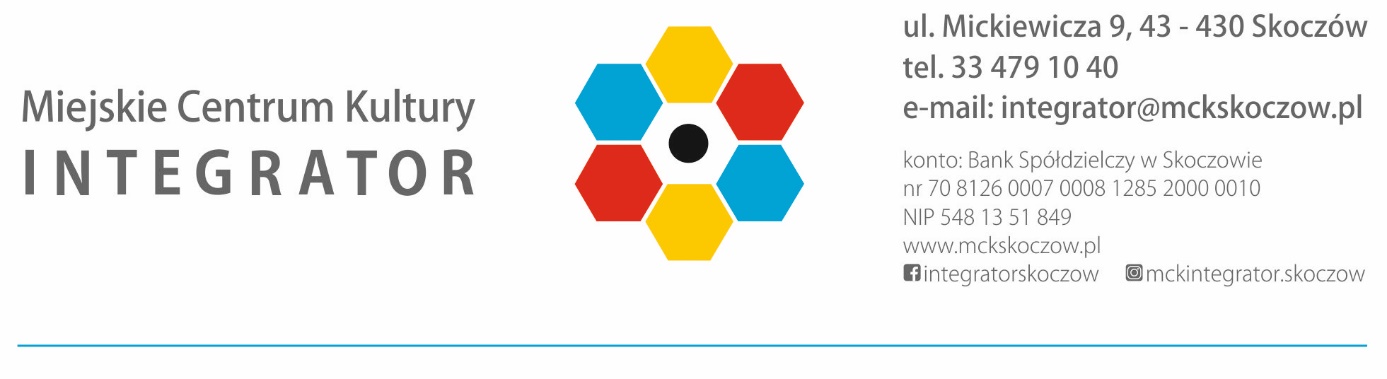 1. Organizatorami Konkursu literackiego „Łysek z pokładu Idy w mojej wyobraźni” jest                      Miejskie Centrum Kultury „Integrator” w Skoczowie.2. Konkurs organizowany jest z myślą o dzieciach i młodzieży w wieku od 10-18 roku życia uczęszczających do placówek oświatowych w Gminie Skoczów. 3. Przedmiotem Konkursu jest stworzenie alternatywnej wersji opowiadania Gustawa Morcinka pt. „Łysek z pokładu Idy”.W swojej pracy uczestnik Konkursu:4) Format pracy : nie więcej niż 4000 znaków ze spacjami i znakami interpunkcyjnymi, czcionka Times New Roma, rozmiar 12,układ znaków 60 w wierszu i 30 wierszy na stronie,podwójny odstęp między wierszami,praca powinna być zapisana w formacie PDF i word. 5. Każdy uczestnik może przesyłać jedną pracę Konkursową.6. Organizator nie dopuszcza zgłaszania prac zbiorowych.7. Każda praca powinna być podpisana wg wzoru: imię i nazwisko autora, numer kontaktowy do uczestnika (jeżeli jest osobą, która ukończyła 18. rok życia lub z numerem telefonu opiekuna, jeżeli autor pracy jest osobą niepełnoletnią). 8. Organizatorzy zastrzegają sobie prawo do dyskwalifikowania prac niespełniających wymienionych wyżej wymogów.9. Prace literackie będą oceniane przez jury Konkursowe, bez podziału na kategorie wiekowe. 10. W ocenie prac będą brane pod uwagę następujące kryteria:- zgodność tematu pracy z zadaniem Konkursowym,- poprawność językowa, stylistyczna, interpunkcyjna, ortograficzna, kompozycyjna,- twórczy charakter, pomysłowość i oryginalność. 11. Pracę literacką należy przesłać na adres mailowy estera.kwas@mckskoczow.pl                   w terminie od 15 do 18.03.2021 r., do godz. 16.00. 10. Prace przesłane po terminie nie będą brane pod uwagę w Konkursie. 12. Ogłoszenie wyników będzie miało miejsce 9.04.2021 r. na profilu FB i stronie internetowej Organizatora.13. W ramach Konkursu zostaną wręczone okolicznościowe dyplomy oraz nagrody dla laureatów trzech nagrodzonych miejsc.14. Miejsce i termin wręczenia nagród zostanie podany telefonicznie, bądź mailowo                           po ogłoszeniu wyników. REGULAMINKONKURSU LITERACKIEGO„ŁYSEK Z POKŁADU IDY W MOJEJ WYOBRAŹNI”SKOCZÓW 2021Organizator: Miejskie Centrum Kultury „Integrator” w SkoczowieKonkurs literacki „Łysek z pokładu Idy w mojej wyobraźni” organizowany jest z okazji ustanowienia przez Radę Miejską Skoczowa roku 2021 rokiem Gustawa Morcinka (Uchwała nr XXI/240/2020 z dnia 25 listopada 2020 r.). Zadanie Konkursowe będzie polegało na stworzeniu alternatywnej wersji opowiadania Gustawa Morcinka pt. „Łysek z pokładu Idy”, z zachowaniem imion głównych bohaterów oraz miejsca akcji. Dopuszcza się modyfikację losów bohaterów na przestrzeni opowiadania, zmianę czasu akcji oraz całkowitą autorską zmianę zakończenia. Celem Konkursu jest:kształtowanie wrażliwości odbioru utworów literackich,pobudzanie zainteresowań sylwetką i twórczością literacką pisarza związanego przez lata ze Skoczowem,rozbudzanie twórczej inwencji i kreatywności społeczności lokalnej,wzmacnianie wiary we własne możliwości,rozwijanie wyobraźni i aktywności twórczej,promocja twórczości dzieci i młodzieży Gminy Skoczów. Wymiary prac literackich:nie więcej niż 4000 znaków ze spacjami i znakami interpunkcyjnymi,czcionka Times New Roman, rozmiar 12,układ znaków 60 w wierszu i 30 wierszy na stronie,podwójny odstęp między wierszami.Konkurs skierowany jest do dzieci i młodzieży od 10-18 roku życia. Nagrody:Zwycięzcy otrzymają nagrody rzeczowe oraz okolicznościowe dyplomy. Termin: Prace opatrzone metryczką należy przesłać mailowo na adres: estera.kwas@mckskoczow.pl do 18.03.2021 r. do godz. 16.00.REGULAMINPRZEPISY OGÓLNEDO KOGO SKIEROWANY JEST KONKURS?ZADANIE KONKURSOWEMUSI ZACHOWAĆMOŻE ZMIENIĆMOŻE WPROWADZIĆ- imiona głównych bohaterów- miejsce akcji- czas akcji- losy bohaterów- zakończenie- nowych bohaterówZASADY KONKURSUKRYTERIA OCENY PRACYTERMINARZOGŁOSZENIE WYNIKÓWPRZYZNANIE NAGRÓDOrganizatorzy uzyskują prawo do umieszczania dostarczonych na Konkurs prac (wraz                    z imieniem i nazwiskiem autora) na profilu FB i stronie internetowej Miejskiego Centrum Kultury „Integrator” w Skoczowie oraz oficjalnej stronie Skoczowa i jego profilu FB, jak również w lokalnej prasie oraz jej stronach internetowych. Zgłoszenie do udziału                                 w Konkursie jest jednoznaczne z zapoznaniem i zaakceptowaniem ogólnego obowiązku informacyjnego – RODO obowiązującego w MCK „Integrator” (www.mckskoczow.pl).